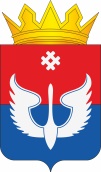 ДУМАЮСЬВИНСКОГО МУНИЦИПАЛЬНОГО ОКРУГА ПЕРМСКОГО КРАЯРЕШЕНИЕ17.04.2024 											         № 601Об утверждении Положения о трехсторонней комиссии по регулированию социально-трудовых отношений в Юсьвинском муниципальном округе Пермского краяВ соответствии со статьей 35 Трудового кодекса Российской Федерации, статьей 13 Закона Пермской области от 11.10.2004 № 1622-329 «О социальном партнерстве в Пермском крае» в целях развития системы социального партнерства и обеспечения регулирования социально-трудовых отношений в Юсьвинском муниципальном округе Пермского края, Дума Юсьвинского муниципального округа Пермского края РЕШАЕТ:1. Утвердить прилагаемое Положение о трехсторонней комиссии по регулированию социально-трудовых отношений в Юсьвинском муниципальном округе Пермского края.2. Опубликовать настоящее решение в районной газете «Юсьвинские вести» и разместить на официальном сайте муниципального образования Юсьвинский муниципальный округ Пермского края в информационно-телекоммуникационной сети Интернет.3. Настоящие решение вступает в силу со дня его официального опубликования.4. Контроль за исполнением настоящего решения возложить на председателя Думы Юсьвинского муниципального округа Пермского края.УТВЕРЖДЕНОрешением Думы Юсьвинского муниципального округа Пермского края от 17.04.2024 № 601ПОЛОЖЕНИЕо трехсторонней комиссии по регулированию социально-трудовых отношений в Юсьвинском муниципальном округе Пермского края1. Общие положения1.1. Настоящее Положение разработано в соответствии с действующим законодательством Российской Федерации и Пермского края. Положение определяет правовую основу, порядок формирования и деятельности трехсторонней комиссии по регулированию социально-трудовых отношений в Юсьвинском муниципальном округе Пермского края (далее – комиссия, Юсьвинский муниципальный округ).1.2. Комиссия является постоянно действующим органом системы социального партнерства.1.3. Комиссия формируется из числа представителей профессиональных союзов и их объединений, работодателей и уполномоченных работодателями представительных органов, осуществляющих свою деятельность на территории Юсьвинского муниципального округа, и представителей органов местного самоуправления Юсьвинского муниципального округа (далее – органы местного самоуправления), которые образуют соответствующие стороны комиссии (далее – стороны).1.4. Комиссия в своей деятельности руководствуется Конституцией Российской Федерации, нормами Трудового кодекса Российской Федерации, федеральными законами «О профессиональных союзах, их правах и гарантиях деятельности», «Об объединении работодателей», иными законами и нормативными правовыми актами Российской Федерации в сфере труда, Законом Пермской области от 11.10.2004 № 1622-329 «О социальном партнерстве в Пермском крае», иными нормативными правовыми актами Пермского края, настоящим Положением.2. Цели и задачи комиссии2.1. Основными целями деятельности комиссии являются:- достижение оптимального согласия интересов сторон социального партнерства по вопросам регулирования социально-трудовых и связанных с ними экономических отношений;- создание благоприятного социального климата и обеспечение общественного согласия;- совершенствование организации и функционирования социального партнерства в Юсьвинском муниципальном округе.2.2. Основными задачами комиссии являются:- ведение коллективных переговоров по подготовке проекта и заключению трехстороннего соглашения между объединениями организаций профессиональных союзов, работодателей и органами местного самоуправления (далее - трехстороннее соглашение), устанавливающего общие принципы регулирования социально-трудовых отношений на уровне муниципального округа;- рассмотрение по инициативе сторон социального партнерства вопросов, возникающих в ходе выполнения трехстороннего соглашения;- согласование позиций сторон, достижение взаимоприемлемых решений по социально значимым для населения муниципального округа вопросам;- регулирование трудовых отношений, выявление причин возникновения конфликтных ситуаций в трудовых отношениях;- осуществление мер по предупреждению и урегулированию коллективных трудовых споров в пределах своих полномочий;- проведение предварительных трехсторонних консультаций, обсуждение проектов муниципальных нормативных правовых актов муниципального образования в социально-трудовой сфере;- разрешение разногласий, возникающих в процессе подготовки, заключения и выполнения трехстороннего соглашения, а также урегулирование вопросов, по которым не достигнуто согласие;- организация и осуществление контроля за ходом выполнения заключенного трехстороннего соглашения;- содействие коллективно-договорному регулированию социально-трудовых отношений на всех уровнях социального партнерства на территории Юсьвинского муниципального округа.3. Права комиссииДля выполнения возложенных на нее задач комиссия имеет право:3.1. Принимать решения по входящим в ее компетенцию вопросам и направлять их для обязательного рассмотрения сторонам, а также другим участникам социального партнерства, делегировавшим ей свои полномочия или присоединившимся к трехстороннему соглашению, а также осуществлять контроль исполнения решений.3.2. Запрашивать у представителей сторон, органов местного самоуправления информацию, в том числе о заключаемых и заключенных коллективных договорах и соглашениях, регулирующих социально-трудовые отношения, необходимую для ведения коллективных переговоров и подготовки проекта трехстороннего соглашения, контроля выполнения указанного соглашения.3.3. Создавать временные и постоянно действующие рабочие группы для подготовки решений по важнейшим социально-трудовым вопросам, для разработки трехстороннего соглашения на очередной период, плана мероприятий по его реализации, а также для осуществления контроля выполнения указанного соглашения и решений комиссии.3.4. Приглашать для участия в своей деятельности представителей профсоюзов, работодателей и органов местного самоуправления, не являющихся членами комиссии, а также ученых и специалистов.3.5. Проводить консультации с главой муниципального округа – главой администрации Юсьвинского муниципального округа Пермского края, его заместителями, Думой Юсьвинского муниципального округа Пермского округа по вопросам входящим в компетенцию комиссии.3.6. Участвовать в разработке и(или) обсуждении проектов муниципальных нормативных правовых актов, программ социально-экономического развития, других актов органов местного самоуправления в сфере труда в порядке, установленном статьей 35.1 Трудового кодекса Российской Федерации, территориальным трехсторонним соглашением в области социально-трудовых отношений.3.7. Осуществлять взаимодействие между сторонами, с краевой трехсторонней комиссией, территориальными, отраслевыми комиссиями и иными органами социального партнерства по регулированию социально-трудовых отношений.3.8. Рассматривать обращения работодателей (объединений работодателей), профсоюзов (объединений профсоюзов), не представленных в комиссии и не присоединившихся к трехстороннему соглашению, при возникновении социальных и трудовых конфликтов.3.9. Направлять в установленном законодательством порядке своих членов и экспертов в организации, учреждения и на предприятия для изучения социально-экономического положения, а также для ознакомления с ходом выполнения решений комиссии и обязательств по трехстороннему соглашению.3.10. Вносить предложения о привлечении к ответственности должностных лиц, не обеспечивающих выполнение достигнутых соглашений и решений.4. Принципы и порядок формирования комиссии4.1. Комиссия формируется из числа представителей сторон социального партнерства на принципах паритетности и полномочности представительства, равноправия и взаимной ответственности сторон.4.2. Состав комиссии утверждается решением Думы Юсьвинского муниципального округа Пермского края на основании предложений полномочных органов сторон.4.3. Утверждение и последующая замена членов комиссии – представителей объединений профессиональных союзов, объединений работодателей и органов местного самоуправления – производится решением Думы Юсьвинского муниципального округа Пермского края на основании предложений полномочных органов указанных объединений.4.4. Спорные вопросы, касающиеся представительства в комиссии объединений работодателей и объединений профессиональных союзов, органов местного самоуправления, решаются на заседаниях трехсторонней комиссии и координаторов сторон.5. Организация и порядок деятельности комиссии5.1. Комиссия осуществляет свою деятельность в соответствии с планом работы, который утверждается на ее заседаниях.5.2. Заседания комиссии проводятся координатором комиссии либо по его поручению одним из координаторов сторон не реже одного раза в квартал и правомочны при наличии не менее половины членов комиссии от каждой из сторон.5.3. На заседании комиссии утверждается повестка дня, устанавливается регламент обсуждения вопросов.5.4. Проекты решений, информацию, другие материалы по вынесенному на заседании комиссии вопросу представляет сторона, отвечающая за подготовку вопроса в соответствии с планом работы комиссии, или рабочая группа, определенная решением комиссии для подготовки вопроса. Полный пакет документов направляется координатору комиссии секретарем комиссии за три рабочих дня до даты заседания. Стороны ответственны за своевременное представление материалов по вопросам, рассматриваемым на заседаниях комиссии.5.5. Проекты решений согласовываются с координаторами сторон.5.6. Решение комиссии считается принятым, если за него проголосовало более половины от списочного состава членов комиссии каждой из сторон. Решения комиссии могут быть оформлены выпиской из протокола заседания комиссии.5.7. Члены комиссии, проголосовавшие против принятых решений, имеют право на включение их мнения в протокол заседания комиссии. 5.8. Материалы заседания комиссии оформляются протоколом. Принятые решения являются обязательными для исполнения сторонами.5.9. Комиссия при необходимости создает временные и постоянно действующие рабочие группы из числа членов комиссии, ученых и специалистов для разработки трехстороннего соглашения, плана мероприятий по его реализации, выработки согласованных решений по социально-трудовым вопросам, подготовки материалов на рассмотрение комиссии, а также для осуществления контроля выполнения указанного соглашения и решений комиссии.5.10. По инициативе любой из сторон могут проводиться внеочередные заседания комиссии с предварительным согласованием со сторонами предлагаемой повестки и представлением стороной-инициатором необходимых материалов, проектов решений в сроки, согласованные сторонами. Внеочередное заседание комиссии созывается в течение двух недель со дня поступления указанного предложения.5.11. Организационно-техническое обеспечение деятельности комиссии осуществляется органом местного самоуправления.Организационно-методическое обеспечение деятельности комиссии осуществляется секретарем комиссии.6. Координатор комиссии6.1. Координатор комиссии назначается распоряжением главы муниципального округа – главы администрации Юсьвинского муниципального округа Пермского края.Координатор комиссии не является членом комиссии.6.2. Координатор комиссии:- организует деятельность комиссии, председательствует на ее заседаниях;- оказывает содействие в согласовании позиций сторон при выработке совместных решений и их реализации;- утверждает планы работы, подписывает протоколы и решения комиссии;- проводит, в пределах своей компетенции, в период между заседаниями комиссии консультации с координаторами сторон по вопросам, требующим принятия оперативных решений;- обеспечивает взаимодействие и достижение согласия сторон при выработке совместных решений и их реализации;- направляет членов комиссии по согласованию с территориальными объединениями работодателей и профсоюзов для участия в проводимых указанными органами и объединениями заседаниях, на которых рассматриваются вопросы, связанные с регулированием социально-трудовых отношений;- приглашает представителей заинтересованных организаций для участия в работе комиссии;- информирует Думу Юсьвинского муниципального округа Пермского края о деятельности комиссии;- информирует комиссию о мерах, принимаемых органами местного самоуправления в области социально-трудовых отношений.6.3. Координатор комиссии не вмешивается в деятельность сторон и не принимает участия в голосовании.6.4. На период временного отсутствия координатора комиссии организацию деятельности и проведение заседаний комиссии он возлагает на одного из координаторов сторон.6.5. В трехдневный срок координатор комиссии информирует координаторов сторон о поступившем обоснованном предложении одной из сторон о проведении внеочередного заседания комиссии. При согласовании сторонами предлагаемой повестки назначает дату внеочередного заседания комиссии в течение двух недель со дня поступления указанного предложения.7. Координаторы сторон7.1. Деятельность каждой из сторон организует координатор стороны, который является членом комиссии.7.2. Координаторы сторон избираются каждой из сторон самостоятельно и утверждаются комиссией.7.3. Координатор стороны:- руководит деятельностью стороны и координирует работу членов комиссии стороны;- вносит координатору комиссии предложения по проектам планов работы комиссии, повесткам ее заседаний, персональному составу представителей стороны в рабочих группах;- информирует комиссию об изменениях персонального состава стороны;- организует совещания представителей стороны в целях уточнения их позиций по вопросам, внесенным на рассмотрение комиссии;- организует подготовку, согласование проектов решений по вопросам, рассматриваемым на заседаниях комиссии;- организует разработку и контролирует выполнение стороной планов мероприятий по реализации обязательств трехстороннего соглашения;- осуществляет контроль выполнения стороной решений комиссии;- вправе приглашать по согласованию с координатором комиссии для участия в работе комиссии экспертов, ученых, специалистов и представителей других организаций, не являющихся членами комиссии;- информирует членов комиссии о реализации стороной решений комиссии, обязательств по трехстороннему соглашению, жителей Юсьвинского муниципального округа через своих представителей и средства массовой информации - об обязательствах сторон, включаемых в трехстороннее соглашение, решениях комиссии и ходе их реализации.7.4. Координатор каждой из сторон вправе вносить координатору комиссии обоснованное предложение о проведении внеочередного заседания комиссии с предлагаемой повесткой и представлением стороной-инициатором необходимых материалов, проектов решений.8. Член комиссии8.1. Члены комиссии участвуют в заседаниях комиссии и рабочих групп, подготовке проектов решений комиссии, выполняют поручения комиссии и координатора комиссии.8.2. Член комиссии имеет право:- обращаться в органы местного самоуправления, профсоюзные органы, к руководителям и их объединениям по вопросам, входящим в компетенцию комиссии, и получать письменный ответ в сроки, установленные законодательством Российской Федерации;- знакомиться с соответствующими нормативными, информационными и справочными материалами, присутствовать на заседаниях постоянных и временных рабочих групп комиссии;- вносить предложения по вопросам, относящимся к компетенции комиссии, для рассмотрения на заседаниях комиссии и рабочих групп;- контролировать выполнение трехстороннего Соглашения администрацией Юсьвинского муниципального округа Пермского края, профсоюзами, предприятиями, организациями и учреждениями.9. Рабочая группа комиссии9.1. По предложению сторон для организации разработки и контроля за выполнением трехстороннего соглашения, решений комиссии, подготовки вопросов, выносимых на ее рассмотрение, обсуждения проектов нормативных правовых актов, проведения консультаций по другим вопросам решением комиссии из числа ее членов образуются постоянные и временные трехсторонние рабочие группы комиссии (далее - рабочие группы).Состав рабочей группы формируется по предложению сторон и утверждается решением комиссии.9.2. Члены рабочей группы избирают из своего состава руководителя группы.9.3. Заседания рабочих групп проводятся в соответствии с планами работы, решениями комиссии, поручениями координатора комиссии, координаторов сторон и оформляются протоколами, которые подписываются руководителями рабочих групп, председательствующими на их заседаниях.9.4. Решения рабочих групп принимаются большинством голосов членов рабочей группы и носят рекомендательный характер.10. Секретарь комиссии10.1. Для организации работы комиссии на первом заседании комиссии избирается секретарь комиссии.10.2. Секретарь комиссии обеспечивает:- подготовку материалов для рассмотрения на заседаниях комиссии, и ее рабочих групп;- оформление протоколов заседаний комиссии;- взаимодействие комиссии с органами местного самоуправления, представителями профессиональных союзов и их объединений, объединений работодателей, краевой трехсторонней комиссией по регулированию социально-трудовых отношений;- работу комиссии по подготовке и заключению территориального трехстороннего соглашения.10.3. Секретарь комиссии на основании поручений имеет право получать в установленном порядке от органов местного самоуправления, предприятий, учреждений, организаций независимо от форм собственности, общественных объединений статистические и оперативные данные, справочные материалы по вопросам, относящимся к компетенции комиссии.Председатель Думы Юсьвинского муниципального округа Пермского краяО.И. ВласоваГлава муниципального округа -           глава администрации Юсьвинского муниципального округа Пермского края                                               Н.Г. Никулин